Zestaw zadań rewalidacyjnych dla klasy V  06-08.04.2020rPoniedziałek – 1 zadanie 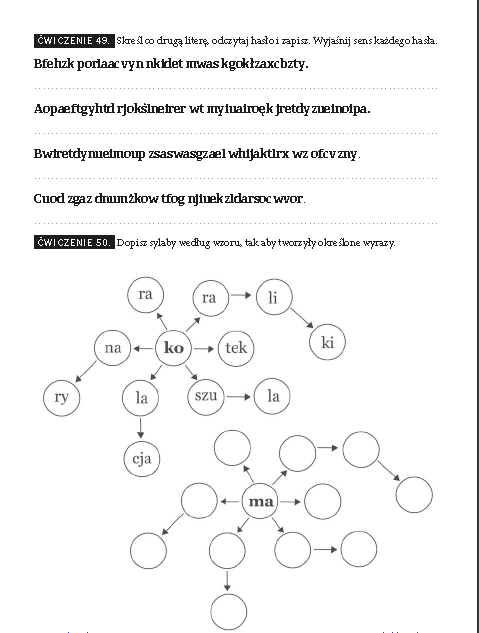 Wtorek- 1 zadanie 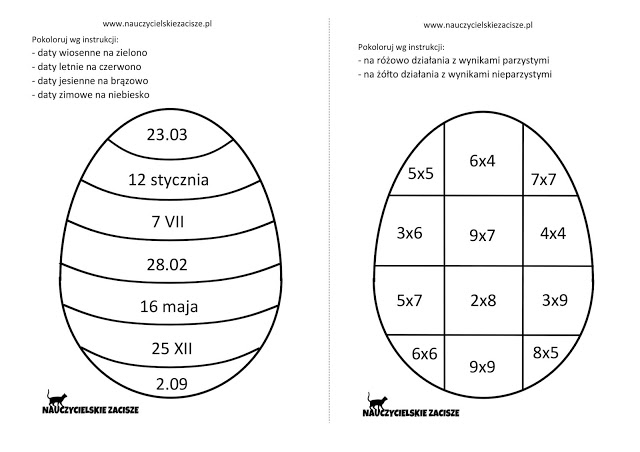 Środa 1 zadanieZadaniem dzieci jest pokolorowanie lewej części obrazka według współrzędnych podanych w ramce, oraz uzupełnienie prawej strony w oparciu o pionową oś symetrii. (odbicie lustrzane)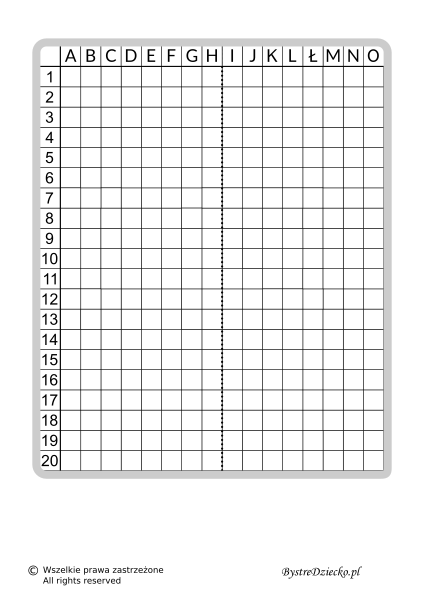 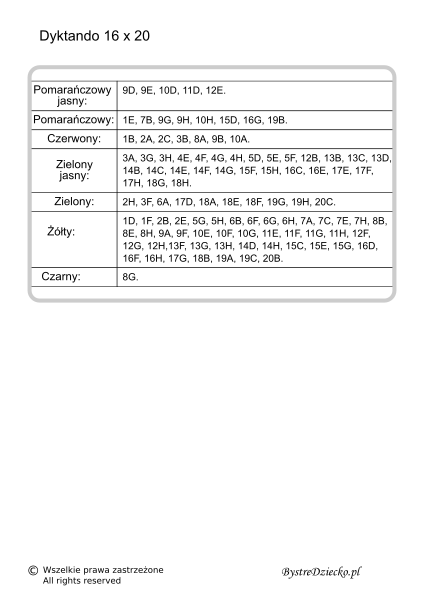 